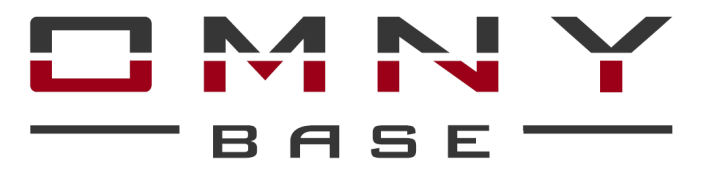 Уличная камера c моторизованным вариофокальным объективомПаспорт устройстваУважаемый клиент!Благодарим Вас за покупку нашей продукции.Данное руководство пользователя представлено для быстрой и правильной установки, и первоначальной настройки.Модификация изделия. Настоящее изделие устанавливается и эксплуатируется в соответствии с инструкциями, приведёнными в данной документации. Настоящее изделие не имеет компонентов, обслуживаемых пользователем. Попытка внесения изменений или модификации аннулирует все действующие сертификаты и одобрения.Ответственность. Производитель не несёт ответственность за любые допущенные технические и типографические ошибки, и имеет право модифицировать изделие и вносить изменения в документацию без предварительного уведомления. Производитель не предусматривает какую-либо гарантию относительно приведённого в настоящем документе материала, включая товарное состояние и пригодность изделия для конкретного вида применения, но, не ограничиваясь вышеизложенным. Производитель не несёт ответственность за случайные повреждения, возникающие в связи с применением данного материала.Техническая поддержка. По всем техническим вопросам, пожалуйста, обращайтесь на электронный адрес support@omnysecurity.ruЭлектромагнитная совместимость (ЭМС). Настоящее изделие генерирует, использует и излучает радиочастотную энергию, поэтому при несоблюдении правил установки и эксплуатации может наводить помехи на радиоаппаратуру. При этом производитель не гарантирует полное отсутствие помех в каждом конкретном случае. Выключите изделие и проверьте качество приёма радиосигнала. Если настоящее изделие является источником помех и препятствует нормальному приёму радио и телевизионного сигнала, примите следующие меры: Попробуйте настроить принимающую антенну или установите антенну в другое место. Увеличьте расстояние между изделием и радиоаппаратурой. Включите изделие и радиоаппаратуру в разные розетки сети питания. Если невозможно устранить проблему самостоятельно, обратитесь за помощью к специалистам по теле/радиоаппаратуре. Не используйте экранированные кабели, если нет возможности обеспечить их заземление с 2ух концов в соответствии с действующими нормами ПУЭ и СНИП.ВНИМАНИЕ!При транспортировке изделий оригинальная упаковка предотвратит их повреждение.Храните изделия в сухом, проветриваемом помещении.Избегайте воздействия вибрации, ударной нагрузки и повышенного давления и не устанавливайте камеру на неустойчивых кронштейнах, неровных поверхностях или стенах во избежание повреждения изделия.Эксплуатация и обслуживание:• Используйте только ручной инструмент для установки изделий, использование электрического инструмента или применение избыточного усилия может привести к повреждению оборудования.• Запрещается использовать химические, щелочные или аэрозольные очистители. Используйте для очистки влажную ткань, смоченную в воде.Пластиковые купола протирать безворсовыми бумажными салфетками.• Используйте только принадлежности и запасные части, рекомендованные производителем• Не пытайтесь самостоятельно выполнять ремонт изделия.Гарантия:Изготовитель гарантирует соответствие настоящего оборудования требованиям технических условий при соблюдении потребителем правил транспортирования, хранения, монтажа и эксплуатации.Гарантийный срок эксплуатации составляет 36 месяцев (3 года) от даты продажи через торговую или монтажную организацию. При отсутствии отметки продавца в настоящем руководстве о дате продажи гарантийный срок исчисляется от даты производства. Дата производства зашифрована в кодовом номере на задней части корпуса изделия. Гарантийные обязательства не действительны, если причиной неисправности оборудования являются:- повреждения прибора, вызванные скачком напряжения, обнаружение следов подключения к не рекомендованным источникам электропитания, не предназначенных для данного прибора;- наличие внешних или внутренних механических повреждений, обнаружение следов воздействия на прибор домашних животных, насекомых, грызунов и посторонних предметов;- обнаружение внутри прибора следов воздействия на него жидкостей (коррозия, окисление);- обнаружение следов неквалифицированного ремонта прибора, а также вмешательство в его программное обеспечение;- наличие следов несанкционированного изменения конструкции, непредусмотренного производителем, воздействие каких-либо других внешних факторов, нарушающих работоспособность данного оборудования. Нарушение правил эксплуатации, целостности кодового номера изделия, обнаружение стёртого (повреждённого) кодового номера изделия;Изготовитель не несёт ответственности и не возмещает ущерб за дефекты, возникшие по вине потребителя при несоблюдении правил эксплуатации и монтажа.Изготовитель не несет ответственности и не возмещает ущерб за дефекты, возникшие по вине потребителя при несоблюдении правил эксплуатации и монтажа.Требования к подключению питания камерыКамеры имеют две возможности подключения питания: Power over Ethernet (PoE) IEEE 802.3afСетевой адаптер 12 В DC (не входит в комплект камеры)Параметры по умолчаниюIP адрес: 192.168.1.120 Имя пользователя: adminПароль: adminИспользуемые камерой портыWEB   80 DATA  6000 (TCP) Flash  1935 (Используется в браузерах Chrome,Firefox)ONVIF 80RTSP  554 Строка запроса RTSPrtsp://ЛОГИН:ПАРОЛЬ@IP-адрес:554/live/main -1й потокrtsp://ЛОГИН:ПАРОЛЬ@IP-адрес:554/live/sub - 2й потокrtsp://ЛОГИН:ПАРОЛЬ@IP-адрес:554/live/jpeg - mjpeg потокСтрока запроса снимкаhttp://ЛОГИН:ПАРОЛЬ@IP-адрес:80/action/snap?cam=0Общий вид устройстваКоннекторы камеры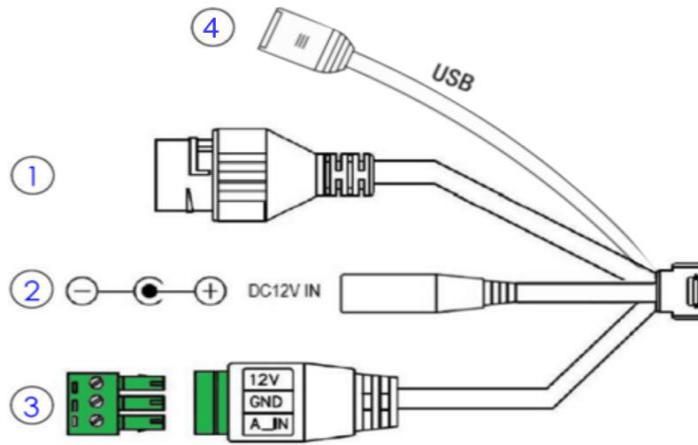 Сетевой порт. Поддержка PoE 802.3af A/B.Разъем питания 12 В.Клеммник EasyMic: Audio_In (1), GND, DC12V(вход/выход).Порт USB 2.0.Выход 12 В DC для прямого подключения активного микрофона при работе камеры от PoE 802.3af без дополнительных блоков питания и клеммников.EasyMic - функция камер OMNY для удобства подключения активных микрофонов к камерам.Плюс и общий контакт разъема питания 12 В (2) объединен с 12V и GND клеммника EasyMic соответственноУстановка и настройка камерыШаг 1. Просверлите требуемые отверстия в стене сверлом (рекоменд. 4.4 мм.)Шаг 2. Вскройте упаковку из комплекта поставки, достаньте оттуда дюбели и вставьте их в получившиеся отверстия.Шаг 3. Достаньте саморезы из упаковки и вставьте в установочные отверстия основания камеры, соотнеся их с дюбелями.Шаг 4. Ослабьте инструментом регулировочный винт и поверните камеру как вам требуется. После установки в нужном направлении, затяните регулировочным винтом.Проброс портов Используемые камерой портыWEB   80 DATA  6000 (TCP) Flash  1935 (Используется в браузерах Chrome,Firefox)ONVIF 80RTSP  554 Пример работы с браузером Internet Explorer: 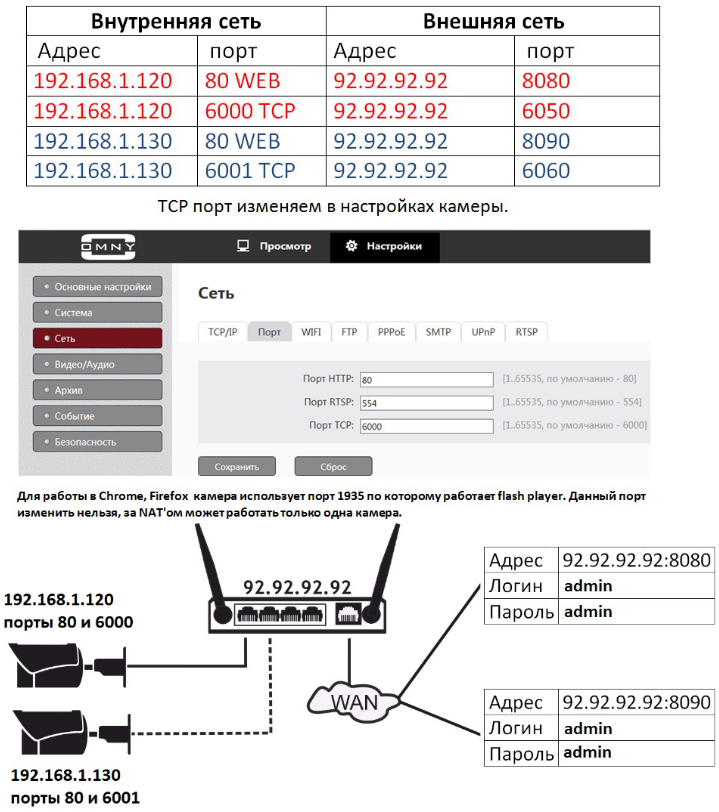 Подключение к камереДанная серия поддерживает веб-доступ и управление через ПК. Веб-интерфейс позволяет производить онлайн просмотр, конфигурацию системы, передачу тревожных уведомлений и другие функции. Следуйте указанным ниже шагам для подключения к камере по сети:Убедитесь, что IP камера корректно подключена к сетевому коммутаторуДля первичной настройки IP адреса используйте утилиту IPCManager с CD-диска в комплекте.  Доступ в telnet служебный, доступен только для разработчиков.QR-код и P2P. Мобильные приложенияМобильное приложение для серии OMNY BASE называется Danale, оно доступно и загружается бесплатно с App Store и Google Play.Если Вы используете камеру с доступом к сети Интернет и не хотите тратить время на настройку портов для просмотра камеры с мобильного устройства, то самый простой выход - использовать подключение P2P. Для быстрого добавления камер в мобильное приложение без настройки портов по технологии P2P используйте QR-код, расположенный в WEB интерфейсе камеры.  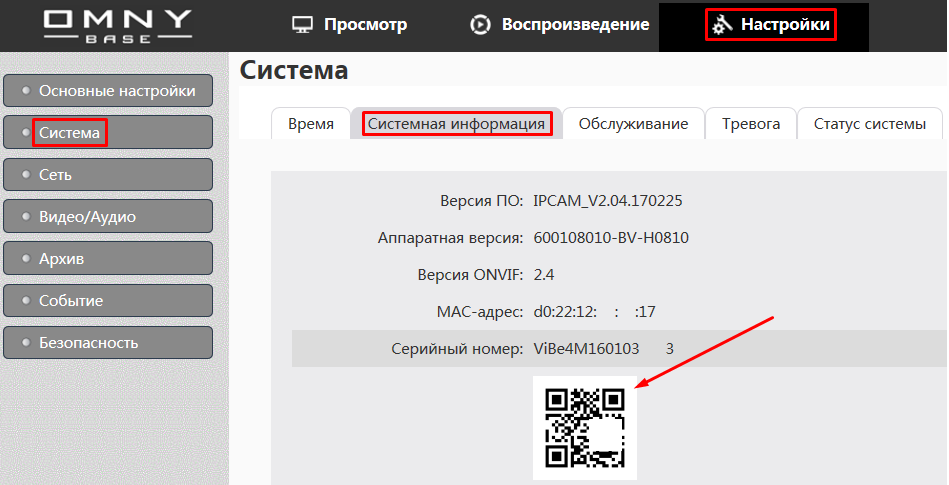 Технические характеристики камеры ViBe2Z-WDU v3 S10Габаритные размеры камеры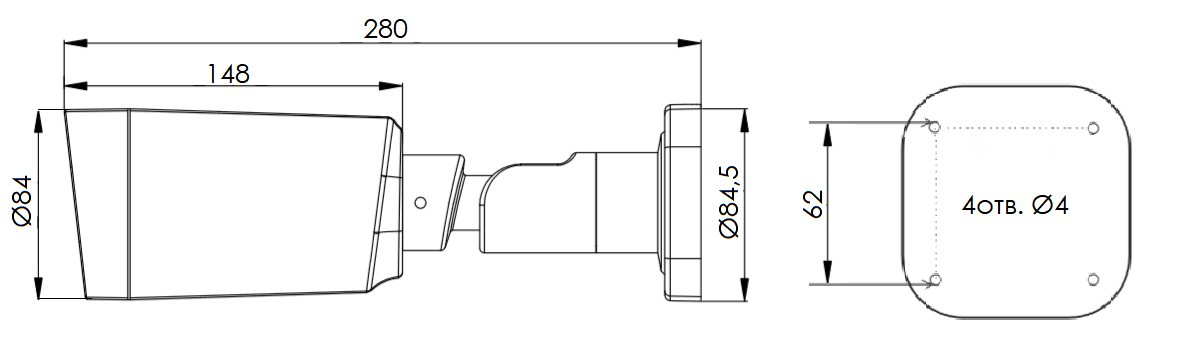 Устранение неисправностей Гарантийный талон.Данные устройства: Дата сборки __________________________________________Упаковку произвел: _______________ /__________ /           ШТАМП ПРОДАВЦА Дата продажи    «___» ____________________ 20 __ гКомплектация.ViBe2Z-WDU v3 S10IP камера буллет 2Мп (1920×1080) 30к/с, 2.7-13.5мм мотор., 802.3af A/B, 12±1В DC, ИК до 50м, EasyMic, real WDR 120dB, USB2.0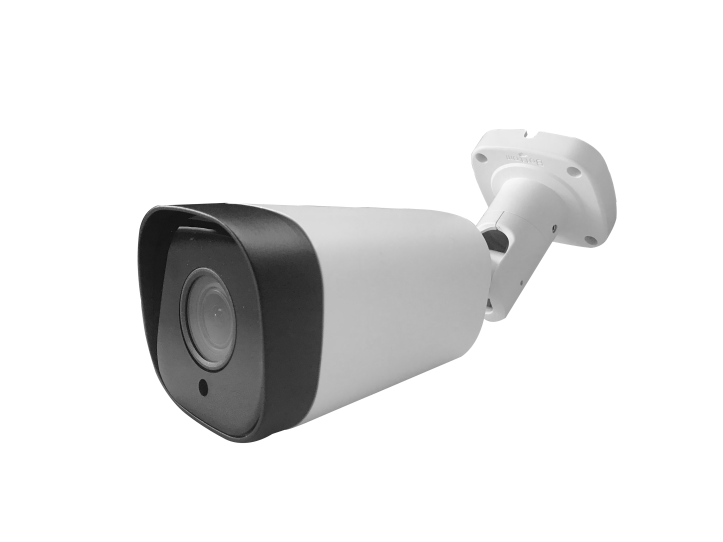 Уличная камера ViBe2Z-WDU v3 S10МодельOMNY ViBe2Z-WDU v3 S10Тип камерыбуллетМатрица1/2.8" IMX307ПроцессорHiSi 3516CV300Встроенная аналитикаДетектор движения и саботажаУлучшение изображенияAGC, BLC, 2D DNR, 3D DNR, DEFOG, RoI, LDC, Режим "Коридор"WDRreal WDR 120dBМин. освещенность, ЛкЦветное: 0.005, Ч/Б: 0.001 (F1.3, AGC вкл.), ИК: 0Режим "День/ночь"Механический ИК фильтрИК-подсветкаИК до 50мУправление ИК-подсветкойНетФокусное расстояние2.7-13.5мм моторизованный F1.3, с автоматической регулировкой диафрагмыУгол обзораГ 108.78-28.76° В 57.22-16.2°Цифровое увеличениеДаКодекH.265, H.264(HP, MP, BP), MJPEGМакс. разрешение2Мп (1920×1080) 30к/сПервый поток1080p (1-30к/с)Второй поток4CIF, VGA, HVGA, CIF (1-25к/с)Третий поток1080p (MJPEG, 1-5к/с)БитрейтH.264: 50-8000Кбит/с, MJPEG: только для снимковOSDДаАудио интерфейсыEasyMicАудиокомпрессияG.711 A, G.711 U, AACWi-FiНетСетевые интерфейсыRJ-45 (10/100Base-T)Поддержка протоколовIPv4, IPv6, RTMP, RTSP, RTP, RTCP, TCP, UDP, HTTP, DHCP, DNS, FTP, DDNS, PPPOE, SMTP, SNMP, NTP, ICMP, UPnP, ONVIF 2.4, HTTP, CGIСетевое хранение данныхFTP (Только снимки)ANRНетКоличество пользователей8Одновременных подключений8ПО для ПКбесплатное ПО для ПК (Windows, Linux, Mac OS)ПО СмартфоныDanale (iOS / Android). Только p2p, не поддерживает TCP/IPБраузерыIE выше 8.0 c ActiveX. Другие браузеры - Требуется Flash player.Локальное хранилищеUSB2.0Тревожный вход/выходНетRS485/RS232НетВходное напряжение12±1В DCПоддержка PoE802.3af A/BМакс. потребляемая мощность, Вт6Защита от статических разрядовдо 6000В (IEC 61000-4-5-2014)Грозозащитадо 4000В (IEC 61000-4-5-2014)ПылевлагозащитаIP66ВандалостойкостьIK06Рабочая температура, °Cот -40 до +60Холодный старт, °Cот -40Допустимая ОВ10%-90%Размеры, мм280 × 82 × 85Материал корпусаМеталл+поликарбонатВес устройства (нетто), кг0.95МонтажУстановка на поверхностьВопросРешениеКамера не включается1. Убедитесь в исправности источника питания, например, другим рабочимКамера не включается2. Используя PoE, убедитесь, что источник соответствует стандартам 802.3af, и 802.3at., и то, что длина кабельной линии не превышает 100 метров.Камера не включается4. Если вы используете БП 12 В, убедитесь, что с учетом потерь напряжения в кабеле камера получает достаточное напряжение для нормальной работы.Как понять, что камера включилась?1. Индикация на сетевом порту коммутатора, компьютера, инжектора PoE свидетельствует, что камера получила питание.Как понять, что камера включилась?2. Включение ИК-подсветки в темноте. Имитируйте темноту, в течение 15 секунд камера должна перейти в ночной режим, что сопровождается щелчком и включением инфракрасных светодиодов.Не удаётся зайти по указанному в паспорте IP адресу1. Найти камеру в сети поможет IPC Manager. Программу можно найти в комплекте.Не удаётся зайти по указанному в паспорте IP адресу2. Опознать камеру можно по блокам MAC адреса, который указан на наклейке.Забыт пароль администратора1. Запустите программу IPC Manager программа должна видеть ваше устройство. Выберите устройство на котором утрачен пароль, кликните правой кнопкой мыши, выберите «find your password» программа сгенерирует специальный код, скопируйте его, и отправьте в техническую поддержку, вам вышлют новый пароль. (поддерживается с версии от V2.03.161229.Искажение данных в браузере, не читаемые символыПроблема связана с плагином. Он не подходит или установлен с ошибкой. Запустите программу IPC Manager перейдите на вкладку Tools. Закройте браузер с камерой, Выберите кнопку Clear IE Plug-in (удаление плагина). Откройте браузер, введите IP адрес камеры, установите новый плагин.Камера перестала отвечать после длительной работы1. Перезагрузите камеру по питанию.Камера перестала отвечать после длительной работы2. Произведите внешний осмотр коннектора RJ-45 и входа под коннектор: есть вероятность попадание влаги и окисление контактов, неправильного обжима.Камера перестала отвечать после длительной работы3. Исключите проблемы подключения демонтировав камеру и подключив напрямую к компьютеру. После чего запустите программу поиска камер IPC Manager. Если камера исправна, то программа найдёт камеру и вы сможете войти в WEB.Камера не видит ночью.1. Проверьте настройки День/Ночь, возможно камера в режиме день.Камера не видит ночью.2. Проверьте уровни освещённости в настройках, ИК-диоды должны гореть ночью.Камера не видит ночью.3. Из браузера сбросьте настройки к заводским установкам.Нет пакета ActiveXЗагрузите пакет ActiveX с CD-диска в комплекте.Камера ViBe2Z-WDU v3 S10Камера - 1 штПаспорт устройства - 1 штКомпакт-диск - 1 штСаморез - 4 штДюбель - 4 штВлагозащитный колпачок - 1 штШестигранник - 1 шт